FAX：097-540-5597　※鑑不要E-mail：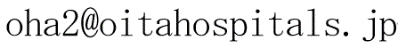 申込先：大分県病院協会 事務局　TEL 097-540-5526第39回大分県病院学会 参加申込 連絡票（学校用）その１⑴　申込責任者（職員）について⑵　職員様のご参加について（3,000円/人）⑶　学生の参加について　（学生参加料：無料、　抄録集が必要な場合：1,000円/冊） 　 ※様式は問いませんので、職員と学生の名簿のご提出をお願いします。その2を利用されても良いです。⑷　通信欄第39回大分県病院学会 参加申込 連絡票（学校用）その２①　学　校　名②　学部・学科　他③　役　職　等④　氏名（ふりがな）⑤　連絡先電話番号⑥　Eメールアドレス参加予定人数※　　　　　　　　　　　　　　　　　人①　参加予定人数※　　　　　　　　　　　　　　　　　　　人②　抄録集購入冊数　　　　　　　　　　　　　　　　　冊職員用名簿一覧 ※氏名をご記入の上、11/28に会場での聴講希望の方は「現地」に○をご記入ください。職員用名簿一覧 ※氏名をご記入の上、11/28に会場での聴講希望の方は「現地」に○をご記入ください。職員用名簿一覧 ※氏名をご記入の上、11/28に会場での聴講希望の方は「現地」に○をご記入ください。職員用名簿一覧 ※氏名をご記入の上、11/28に会場での聴講希望の方は「現地」に○をご記入ください。職員用名簿一覧 ※氏名をご記入の上、11/28に会場での聴講希望の方は「現地」に○をご記入ください。職員用名簿一覧 ※氏名をご記入の上、11/28に会場での聴講希望の方は「現地」に○をご記入ください。現地現地現地学生用名簿一覧※氏名をご記入の上、11/28に会場での聴講希望の方は「現地」に○をご記入ください。学生用名簿一覧※氏名をご記入の上、11/28に会場での聴講希望の方は「現地」に○をご記入ください。学生用名簿一覧※氏名をご記入の上、11/28に会場での聴講希望の方は「現地」に○をご記入ください。学生用名簿一覧※氏名をご記入の上、11/28に会場での聴講希望の方は「現地」に○をご記入ください。学生用名簿一覧※氏名をご記入の上、11/28に会場での聴講希望の方は「現地」に○をご記入ください。学生用名簿一覧※氏名をご記入の上、11/28に会場での聴講希望の方は「現地」に○をご記入ください。現地現地現地現地現地現地現地現地現地現地現地現地現地現地現地現地現地現地現地現地現地現地現地現地現地現地現地現地現地現地現地現地現地現地現地現地現地現地現地現地現地現地現地現地現地現地現地現地